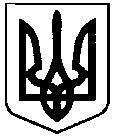 СВАТІВСЬКА МІСЬКА РАДАВИКОНАВЧИЙ КОМІТЕТРІШЕННЯвід «09» січня 2019 р.                               м. Сватове                                               № 8 «Про  погодження зняття з реєстрації місця проживання  малолітніх дітейПодзігун К.Ю., 07.08.2001 р.н. та  Лук’яненко М.Ю., 25.08.2007 р.н.»           Розглянувши звернення Білоус Зінаїди  Василівни, яка є опікуном  малолітніх дітей Подзігуна Костянтина Юрійовича, 07.08.2001 року народження та Лук’яненко Максима Юрійовича, 25.08.2005 року народження з проханням погодити зняття  з місця проживання разом з нею дітей, що перебувають під опікою по вул.  ім. Мащенка, 2а, м. Сватове, в зв’язку з зміною місця проживання, керуючись п. 26 Правил реєстрації місця проживання, затверджених постановою Кабінету Міністрів України від 2 березня 2016 року № 207, ст. 34 Закону України « Про місцеве самоврядування в Україні»Виконавчий комітет Сватівської міської радиВИРІШИВ:Погодити зняття з реєстрації місця проживання по вул. ім. Мащенка 2а м. Сватове малолітніх дітей Подзігуна Костянтина Юрійовича, 07.08.2001 року народження та Лук’яненко Максима Юрійовича,  25.08.2005 року народження разом з опікуном Білоус Зінаїдою Василівною.Білоус З.В. протягом місяця провести реєстрацію місця проживання малолітніх дітей Подзігуна Костянтина Юрійовича, 07.08.2001 року народження та Лук’яненко Максима Юрійовича,  25.08.2005 року народження за місцем проживання.Контроль за виконанням даного рішення покласти на  заступника міського голови Фоменко А.Л.Сватівський міський голова 			                     Є.В. Рибалко 